Территория Марксовского муниципального района заключается в границах, закрепленных действующимадминистративно-территориальным делением, является неотъемлемой частью Саратовской области.В соответствии с Законом Саратовской области от 27 декабря 2004 года  № 97-ЗСО «О муниципальных образованиях, входящих в состав Марксовского муниципального района» в состав Марксовского муниципального района входят:Муниципальное образование город Маркс  - со статусом городского поселения.Зоркинское муниципальное образование  - со статусом сельского поселения. В состав образования входят: с. Зоркино,  с. Васильевка, с. Волково, с. Воротаевка, с. Георгиевка, с. Золотовка, п. Колос, с. Михайловка, с. Новая жизнь, с. Семеновка, п. Сухой, с. Ястребовка.Кировское  муниципальное образование -  со статусом сельского поселения. В состав образования входят: с. Кировское, п. Водопьяновка, с. Калининское, с. Полековское, с. Пугачевка, с. Степное, с. Фурманово.Липовское муниципальное образование -  со статусом сельского поселения. В состав образования входят: с. Липовка, с. Бобово, с. Вознесенка, с. Заря, с. Ильичевка, п. им. Тельмана, с. Красная Звезда, п. Солнечный, с. Чкаловка, с. Яблоня.Осиновское муниципальное образование -  со статусом сельского поселения. В состав образования входят: п. Осиновский, с. Березовка, с. Бородаевка, с. Каменка, с. Новосельское, с. Филипповка, п. Чапаевка.Подлесновское муниципальное образование -  со статусом сельского поселения. В состав образования входят: с. Подлесное, с. Александровка, с. Баскатовка, с. Буерак, п. Звезда, с. Караман, п. Кривовское, с. Орловское,  с. Рязановка, с. Сосновка.Приволжское муниципальное образование -  со статусом сельского поселения. В состав образования входят: с. Приволжское, с. Андреевка, с. Бобровка, п. Восток, с. Звонаревка, с. Красная Поляна, с. Луговское, с. Павловка, с. Раскатово, с. Фурмановка.Марксовский район по своему организационно-правовому статусу является муниципальным образованием, созданным в соответствии с волеизъявлением жителей города Маркса и сел, входящих в Марксовский район в результате референдума от 22 декабря 1996 года.Муниципальное образование включает в себя одно городское поселение и шесть сельских.Во всех муниципальных образованиях сформированы законодательные и исполнительные органы местного самоуправления, в соответствии с Законом Саратовской области «О местном самоуправлении в Саратовской области» и Уставами Марксовского муниципального района, городского и сельских поселений.Устав Марксовского района принят на референдуме 22 декабря 1996 года.  Собранием  муниципального района в него неоднократно  вносились  изменения и дополнения.В соответствии с Федеральным законом «Об общих принципах местного самоуправления в Российской Федерации» № 131-ФЗ от 06.10.2003 года и Законом Саратовской области от 27.09.2005 года «О порядке решения вопросов местного значения поселений на территории Саратовской области в 2007году» на органы местного самоуправления возложены  определенные полномочия по управлению поселениями. Структура, порядок организации и деятельности администраций муниципальных образований  определяются решениями соответствующих Советов депутатов. Полномочия органов местного самоуправления Марксовского муниципального района распространяются на городские, сельские и межселенные территории, земли сельскохозяйственных и промышленных предприятий в пределах прав, закрепленных действующим законодательством Российской Федерации и Саратовской  области. Административным центром Марксовского муниципального района  является город Маркс.Истоки Марксовского района относятся к XVIII столетию, когда по Указу императрицы Екатерины II на берегу  реки Волги стали селиться немцы, голландцы, австрийцы. В 1765 году основан город Екатериненштадт. Исконным    занятием населения было земледелие - выращивание зерна, табака, картофеля и переработка сельхозпродукции. Развивались промыслы, ремесла, торговля. К концу XIX века зародилось промышленное производство. Начали  работать фабрики по производству сельхозорудий, табачная и шерстеваляльные; кирпичный, кожевенный, лесопильный заводы.В городе было четыре церкви, Центральное училище, банк, построена больница, несколько школ, в том числе и музыкальная, создана типография, открылись два театра и т. д.Дата образования района в настоящих границах - март . Марксовским район стал называться в конце 41 - начале 42 гг.Город и район получили свое  развитие во время существования Автономной немецкой республики. Тяжелым испытанием для населения были годы Великой Отечественной войны, период восстановления народного хозяйства. Более значительное развитие город и район получил в 70-е годы, в годы широкого развития строительства мелиоративных систем, создания крупных хозяйств на орошаемых землях. В настоящее время  Марксовский район представляет собой крупный промышленный и аграрный комплекс.Марксовский район расположен в левобережной зоне  Среднего Поволжья, граничит с районами: Энгельсским, Балаковским, Ершовским, Федоровским, Вольским, Советским, Воскресенским.Площадь района в административных границах составляет 2910 км2.Количество сел – 56.Расстояние от районного центра до г. Саратова - .Землепользование Марксовского района относится к северной под зоне сухих степей Заволжья. Почвообразовательный процесс протекает по степному типу с образованием темно-каштановых почв. На территории района выделены следующие систематические группы почв:Темно - каштановые террасовые почвы различного механического состава.Лугово-каштановые почвы, имеющие преимущественно комплексное распространение.Лугово-лиманные почвы, залегающие в комплексе с темно-каштановыми террасовыми почвамиПойменные влажно-луговые слоистые почвы.Солонцы каштановые, имеющие комплексное распространение с темно-каштановыми террасовыми почвами.Иловато-болотные и лугово-болотные почвы степей.7.    Комплекс смытых и намытых почв балок, а также обнажения почвообразующих пород.Средняя годовая температура по многолетним данным составляет 5.3 - 5.7 градусов. Средняя температура самого холодного месяца (февраль) – 6,6 град., самого жаркого (июля) +25,2 град. Температура ниже нуля отмечается с ноября по апрель. Переход от холода к теплу в весенний период очень быстрый, что вызывает необходимость завершения весенне-полевых работ в предельно сжатые сроки. Возобновление вегетации озимых культур и многолетних трав связано с устойчивым переходом среднесуточной температуры + 5 град. С. Начало вегетации отмечается 13-14 апреля и длится 155 - 175 дней до 29 сентября - 1 октября.Термические ресурсы превышают потребность в тепле всех зерновых культур - сумма активных температур (свыше 10 град. С) составляет 2800-2900 градусов С., средняя продолжительность безморозного периода 157-163 дня.Наступление первого заморозка в среднем отмечается 20-25 октября, последнего - 25 марта – 1 апреля. Однако, в отдельные годы последние весенние заморозки возможны до конца мая, а ранние - осенние в первой декаде сентября, оттаивание в начале апреля; глубина промерзания почвы в декабре - ., в январе - ., в феврале - ., марте – . Наступление мягкопластичного состояния почвы (спелость) в среднем отмечается 6 апреля.Среднегодовое количество осадков 495-, но годовые суммы осадков подвержены резким колебаниям.На теплый период приходится большая часть осадков –320-325, из них:  выпадает в период с температурой выше 10 градусов.Летом осадки имеют характер ливней, слабо впитывающихся в почву. Кроме того, высокие летние температуры и падение относительной влажности воздуха в дневные часы до 38-40% способствуют непроизвольному расходованию почвенной влаги.ЛЕСНЫЕ РЕСУРСЫПлощадь лесных угодий составляет 13967 га.ВОДНЫЕ РЕСУРСЫПлощадь водных угодий составляет .Структура распределения земельной площади Основные показатели окружающей средыПредприятия, представляющие угрозу окружающей среде.Основные демографические показатели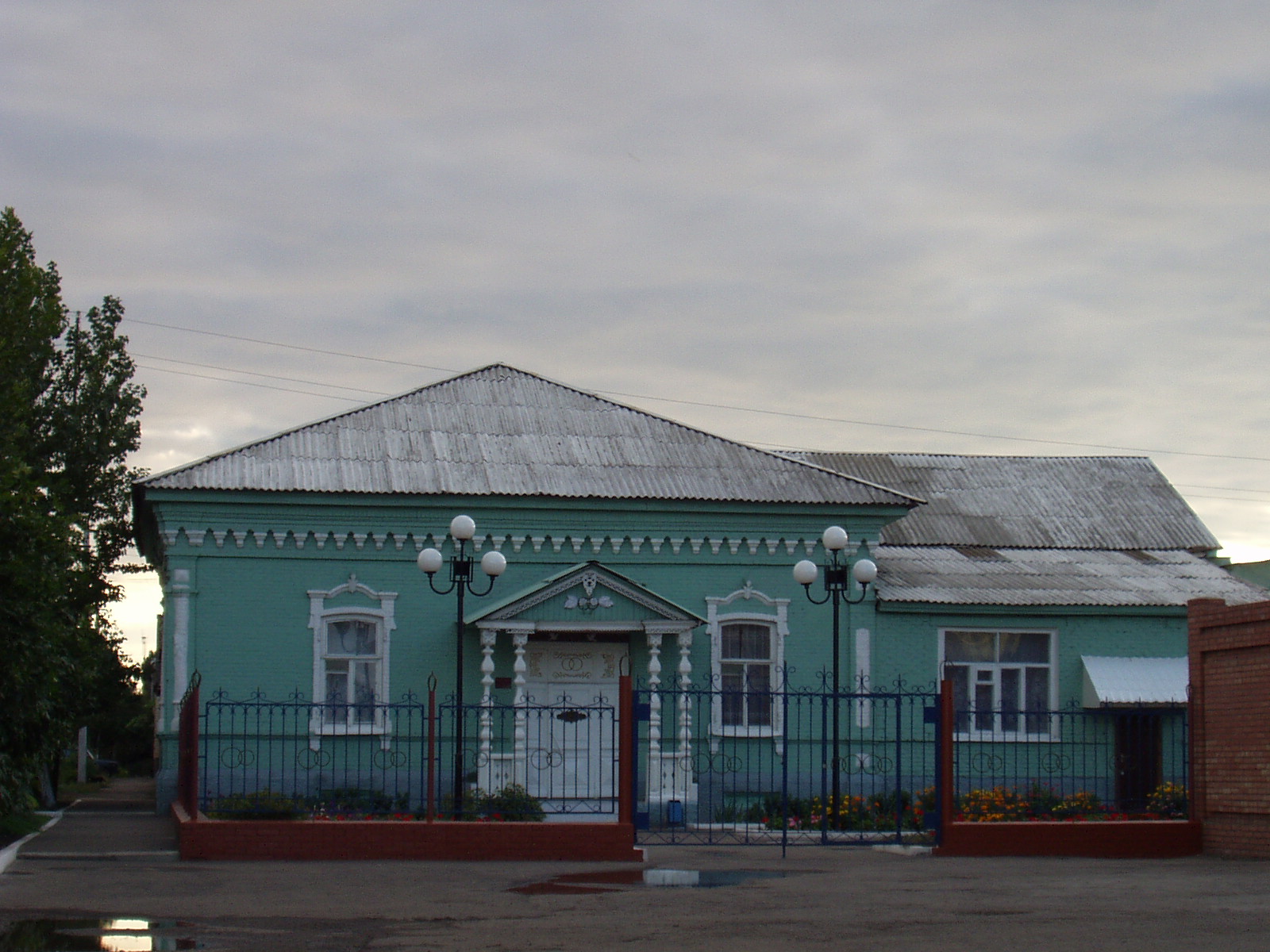 Основные демографические показателиСоциальная защита населенияСредняя заработная плата  по видам экономической деятельности	(по крупным и средним организациям)	Численность учебных заведений и детских дошкольных учреждений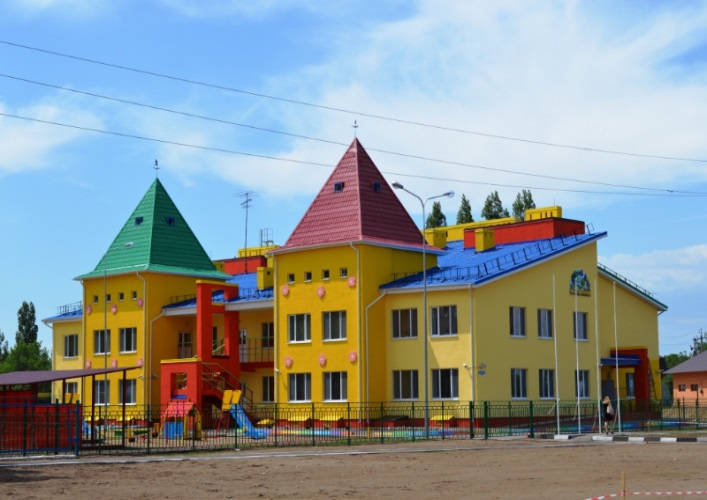 Количество кружков и спортивных секций - 548, с числом занятых в них детей – 5850.Социальные показатели детских дошкольных учреждений и школ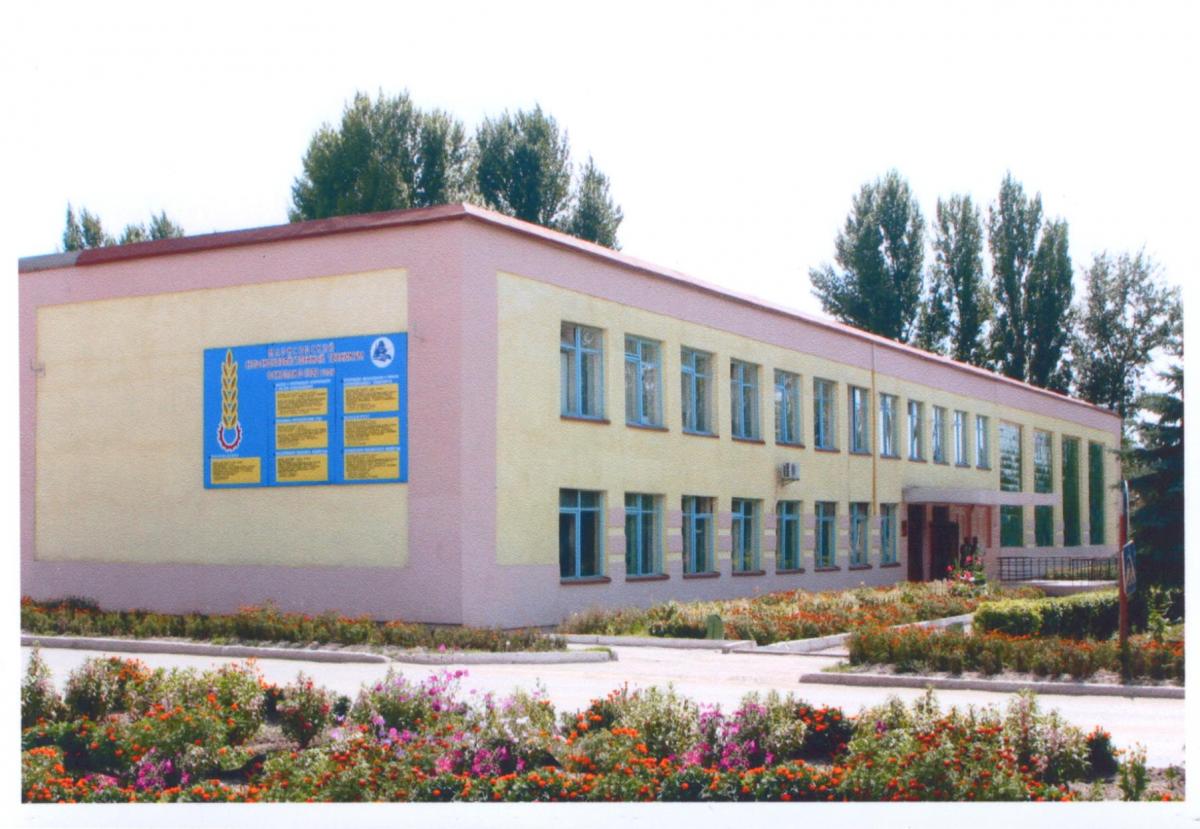 Численность  учащихся  и  студентов  ВУЗов  и  СПУЗов  г. Саратова(выпускников  г. Маркса  и  Марксовского  района)Численность учащихся общеобразовательных учебных заведенийКоличество домов-интернатов, детских домов, домов ребенка и число мест в нихОбеспеченность школами и дошкольными учреждениями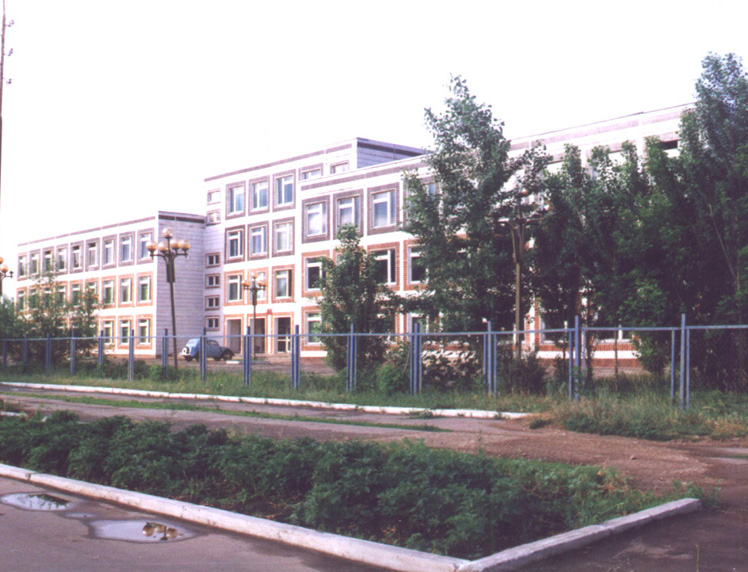 турно-просветительские учрежденияВ школах искусств дополнительное образование получают 815 человек: на отделениях хореографии – 170, фортепианном – 130, народных инструментов – 119, духовых и ударных инструментах –46, художественном – 156, декоративно-прикладного искусства –47, струнных инструментов – 16, фольклорное – 33.ЗдравоохранениеОсновные показатели здравоохранения Показатели здравоохраненияСтруктура жилищного фонда района, тыс. кв. м.Характеристика жилищного фонда района Основные экономические показатели коммунального хозяйства Благоустройство территории районаТеплоснабжениеВодоснабжение и канализацияЭлектроснабжение* сведения предоставлены ОАО «Облкоммунэнерго»Газоснабжение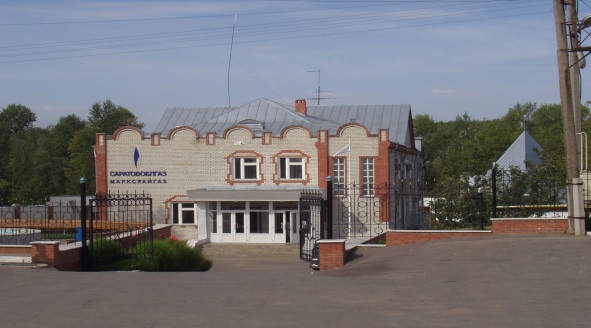 Развитие физкультуры и спортаВ рядах Российской Армии на 01.07.2023 г. проходят службу 107 человек.ПравопорядокЧисленность безработныхСреднесписочная  численность  работников по крупным и средним организациям – всего(без внешних совместителей)В городе действуют несколько крупных и средних промышленных предприятий – по переработке масла семян подсолнечника - ООО «Товарное хозяйство», пивоваренный – ООО  «Пивзавод – Марксовский», ОАО «Маслодел» и другие.Отраслевая структура отгрузки обрабатывающих производств.Индекс промышленного производства на 01.07.2023 года – 107,2%Производство основных видов сельскохозяйственной продукции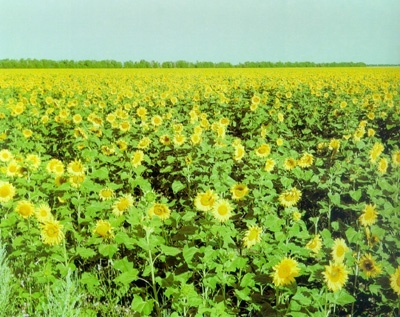 *- по полному кругу организаций, включая малые (данные управления сельского хозяйства)Динамика  объема реализации  продукции  сельского  хозяйства	За 1 полугодие 2023 года сельскохозяйственными организациями района отгружено по всем каналам реализации 47836,2  т. зерновых и зернобобовых культур, что составляет 96,7 % к 01.07.2022 г.; 56899,3 т. масличных культур, что составляет 149,7% к 01.07.2022 г.; 0,5 тыс. т. скота и птицы (в живой массе), что составляет 111,8% к 01.07.2022 г.; 39,6 тыс. т. молока и молочных продуктов, что составляет 118,5 % к 01.07.2022 г. Продуктивность скота и птицы по с/х предприятиям.Структура сельхозпроизводителей (с учетом малых предприятий)Основные показатели деятельности автотранспорта.Основные показатели миграции населенияСтруктура розничного товарооборота (тыс. руб.)На территории района функционирует 664 объекта потребительского рынка (675   объектов - за 1 полугодие 2022 г.), в том числе:- 449 объектов торговли (461  объект за 1 полугодие 2022 г.); 69 объектов общественного питания (65 объектов за 1 полугодие 2022 г.); 99 объектов бытового обслуживания (95 объектов за 1 полугодие 2022 г.); 1 рынок (1 объект за 1 полугодие 2022 г.).Распределение предприятий и организаций по формам собственностиУдельный вес предприятий и организаций по формам собственностиНаибольший удельный вес занимают предприятия, находящиеся:- в частной собственности – 70,0%;- в муниципальной собственности – 19,6%;- в собственности общественных объединений – 5,3%;	- в государственной собственности – 4,4%;-  к прочим формам собственности относится –0,7%.Распределение предприятий и организаций по видам экономической деятельностиОсновные показатели инвестиционной деятельностиСтруктура средств по источникам финансирования Исполнение местного бюджета (тыс. руб.)Основные социально-экономические показателиразвития малого предпринимательстваПОЛИТИЧЕСКОЕ УСТРОЙСТВОТЕРРИТОРИАЛЬНО-ГЕОГРАФИЧЕСКОЕ ПОЛОЖЕНИЕ МУНИЦИПАЛЬНОГО ОБРАЗОВАНИЯПоказателитыс. гаОбщая площадь земель, из нее:290,81. Площадь с/х угодий – всего251,3в том числе:пашня191,1из нее посевная площадь143,3многолетние насаждения0,8сенокосы3,5пастбища43,52. Площадь лесного фонда13,9Из нее площадь зеленных насаждений общего пользования11,73. Земли водного фонда14,34. Земли населенных пунктов9,55. Земли промышленности1,696. Земли особо охраняемых территорий0,11Из общей площади земель на 01.07.23 г.– 290 800,00га:- в собственности граждан – 118 223,4 га;- в государственной собственности – 59 055,05 га;- в муниципальной  собственности – 59 841,14 га;- в собственности юридических лиц – 25 153,14 га.Из общей площади земель на 01.07.23 г.– 290 800,00га:- в собственности граждан – 118 223,4 га;- в государственной собственности – 59 055,05 га;- в муниципальной  собственности – 59 841,14 га;- в собственности юридических лиц – 25 153,14 га.ПоказателиЕд. измеренияНа 01.07.2023 гПлощадь экологически опасных территорийкв. км.3,8Валовой выброс загрязняющих веществ в атмосферу, всего в т. ч.тыс. т в год6,1от стационарных источников тыс. т в год0,6от передвижных источников (автотранспорта)тыс. т в год5,5Объем сброса сточных вод, всегомлн. м30,437в т. ч. в поверхностные водоемымлн. м30,42НаименованиеМесто расположенияНа водные объекты: ООО «Водоканал», ООО «НПФ «МОССАР»г. МарксНа атмосферный воздух: МУП «Тепловые сети», ООО «Пивзавод Марксовский», ОАО «Трансаммиак»г. МарксНа земельные ресурсы: полигон и свалки ТБО, нефтепровод НПС «Бородаевка»г. Маркс, с. Зоркино,                 с. ПодлесноеПоказателиНа 01.07.2023 г.Численность постоянного населения (тыс. чел.), в том числе57,9городского, тыс. чел.28,4сельского, тыс. чел.29,5Плотность населения, чел/кв. км19,9Численность пенсионеров, состоящих на учете в органах соц. обеспечения (чел.) – всего17219в т.ч. – работающих пенсионеров, чел.-- пенсионеров труда, чел.15812из них - по старости, чел. 14316- по инвалидности, чел.- по инвалидности, чел.667- по случаю потери кормильца, чел.- по случаю потери кормильца, чел.829- пенсионеры- военнослужащие и члены их семей, чел.- пенсионеры- военнослужащие и члены их семей, чел.41 из них   - по инвалидности, чел. из них   - по инвалидности, чел.13- по случаю потери кормильца, чел.- по случаю потери кормильца, чел.3- чернобыльцы, чел.- чернобыльцы, чел.25Пенсионеры, получающие социальные пенсии, чел.Пенсионеры, получающие социальные пенсии, чел.1345Средний размер назначенных месячных пенсий, руб.Средний размер назначенных месячных пенсий, руб.      16 603,2ПоказателиНа 01.07.2022 г.На 01.07.2023 г.01.07.2023в % к  01.07.2022 г.Число родившихся21017382,4Число умерших43843699,5Естественный прирост (убыль) населения-228-236103,5Количество зарегистрированных браков99145146,5Количество зарегистрированных разводов116131112,9Средняя продолжительность жизни населения, в целом по району (число лет):68,568,6100,1- мужчин64,064,5100,8- женщин76,373,095,7ПоказателиНа01.07.22г.На01.07.23г.01.07.2023в % к  01.07.2022 г.Численность граждан, получателей государственных ежемесячных пособий на ребенка, от 3-х до 7 лет, чел.1318121592,2Численность детей, на которых выплачивалось государственное ежемесячное пособие на ребенка (от 3-х до 7 лет), чел.1607146491,1Участники ВОВ, принимавшие участие в боевых действиях, чел22100,0Труженики тыла, чел1027573,5Ветераны боевых действий на территории СССР и территории других государств, чел54053999,8Члены семей погибших (умерших) инвалидов войны, участников ВОВ и ветеранов боевых действий, чел.9394101,1Ветераны военной службы, чел.828198,8Ветераны труда (включая ВТСО), чел.5311508095,6из них труженики тыла, чел977173,2ФЗ «О реабилитации жертв политических репрессий», чел.19418896,9в том числе реабилитированные граждане, чел19318796,9ФЗ «О социальной защите граждан, подвергшихся воздействию радиации вследствие катастрофы на Чернобыльской АЭС» (включая граждан по другим ФЗ, приравненных к ним), чел.716591,5ПоказателиНа01.07.22 г.На01.07.22 г.На01.07.23 г.На01.07.23 г.01.07.2023 г. в % к 01.07.2022г.01.07.2023 г. в % к 01.07.2022г.в том числе ликвидаторы (включая ликвидаторов по другим ФЗ, приравненных к ним), чел.2727242488,988,9Указ Президента РФ «О предоставлении льгот бывшим несовершеннолетним узникам концлагерей, гетто и других мест принудительного содержания, созданных фашистами и их союзниками в период второй мировой войны», чел2222100,0100,0Количество инвалидов, всего316931693021302191,391,3Инвалиды вследствие трудового увечья и профзаболевания, чел.3434202080,580,5Инвалиды вследствие общего заболевания, чел251125112192219282,582,5Инвалиды с детства (старше 18 лет), чел40040038738796,596,5«ребенок-инвалид» (до 18 лет, включая сирот), чел27327324524592,892,8Инвалиды ВОВ, инвалиды боевых действий (включая приравненных к ним), чел5555100,0100,0Участники ВОВ с группой инвалидности, чел2222100,0100,0Участники ВОВ, проходившие военную службу в годы войны в частях, не входящих в действующую армию, чел331133,333,3Инвалиды вследствие заболеваний, полученных в период прохождения военной службы, чел.2626252596,096,0Инвалиды вследствие радиационного воздействия, чел.9999100,0100,0Выдано автомобилей, ед.------Выдано санаторно-курортных путевок ветеранам войны и труда и инвалидам, ед.5757113113В 2,0 р.б.В 2,0 р.б.Выдано путевок детям, нуждающимся в особой заботе государства, ед.110110427427В 3,9 р.б.В 3,9 р.б.Число получателей льгот, чел564556455423542396,096,0ПоказателиПоказателиНа01.07.22 гНа01.07.22 гНа01.07.23 гНа01.07.23 г01.07.2023 г. в % к 01.07.2022 г.01.07.2023 г. в % к 01.07.2022 г.Численность многодетных семей с несовершеннолетними детьми, ед.Численность многодетных семей с несовершеннолетними детьми, ед.88088086186197,897,8в них детей, чел.в них детей, чел.291129112839283997,597,5из числа многодетных семей:             с 3 детьмииз числа многодетных семей:             с 3 детьми69269269169199,899,8с 4 детьмис 4 детьми13313311011082,782,7с 5 детьмис 5 детьми39394646В 1,2 р.б.В 1,2 р.б.с 6 детьмис 6 детьми998888,988,9с 7 детьмис 7 детьми442250,050,0с 8 детьмис 8 детьми2233 В 1,5 р.б. В 1,5 р.б.с 9 детьмис 9 детьми0000--с 10 детьмис 10 детьми1111100,0100,0Число получателей льгот, чел.Число получателей льгот, чел.754275427048704893,493,4-в т.ч.: - по федеральным законам-в т.ч.: - по федеральным законам189618961628162885,985,9- по региональным законам- по региональным законам564556455420542096,096,0Численность семей с несовершеннолетними детьми- инвалидами, ед.Численность семей с несовершеннолетними детьми- инвалидами, ед.16816815315391,191,1в них детей- инвалидов, чел.в них детей- инвалидов, чел.17317316016092,592,5из них семей с детьми- инвалидами, количество семей с двумя и более детьми- инвалидами, ед.из них семей с детьми- инвалидами, количество семей с двумя и более детьми- инвалидами, ед.5577В 1,4 р.б.В 1,4 р.б.Численность опекунских семей с несовершеннолетними детьми, ед.Численность опекунских семей с несовершеннолетними детьми, ед.12912911111186,086,0в них опекаемых детей, чел.в них опекаемых детей, чел.16316314214287,187,1Вид экономическойдеятельностина 01.07.2023 г.01.07.2023 в  % к 01.07.2022 г.ВСЕГО39204,5119,1Сельское, лесное хозяйства, охота, рыболовство и рыбоводство47152,7132,2Добыча полезных ископаемых60212,5125,9Обрабатывающие производства39206,1133,4Обеспечение электрической энергией, газом и паром; кондиционирование воздуха43287,7115,3Торговля оптовая и розничная, ремонт автотранспортных средств и мотоциклов34362,3104,4Транспортировка и хранение59529,1125,8Деятельность гостиниц и предприятий общественного питания31736,3106,8Деятельность в области информации и связи50131,7114,0Деятельность финансовая и страховая38256,897,4Деятельность профессиональная, научная и техническая31756,412,9Социальное обеспечение45915,2109,4Образование34208,9111,7Здравоохранение35737,0113,0Культура35628,2116,4ПоказателиЕдиница измеренияна 01.07.2022г.на 01.07.2023г.01.07.2023 в % к 01.07.2022Охвачено детей дошкольными учреждениями%747094,6Привлечено в детские дошкольные учреждения, детей, в т.ч.чел.481532110,6- детей из социально незащищенных семейчел.14211883,1Число детей, обучающихся во вторую сменучел.00-Число детей, получающих школьное питаниечел.59575964100,1Охвачено детей, школьным питанием, в % от числа школьников%9898100,0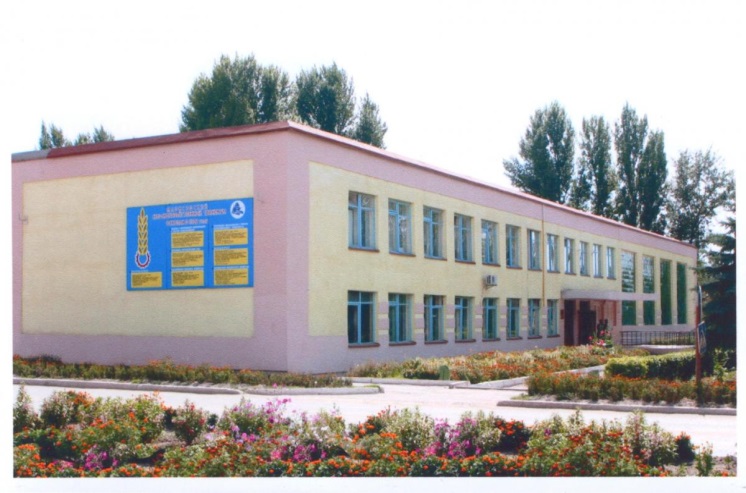 На территории Марксовского муниципального района действуют:2 представительства высших учебных заведений:- «Современная гуманитарная  академия» г. Москва;- «Саратовский государственный аграрный университет им. Н.И. Вавилова».4 среднеспециальных учебных заведения:-Марксовский Сельскохозяйственный техникум-филиал Саратовского государственного аграрного университета имени Н.И. Вавилова»;-Филиал ГАПОУ СО «Энгельский медицинский колледж Св. Луки (Войно-Ясенецкого)»;-Филиал ГПОУ «Саратовский областной колледж искусств»;-ГАПОУ СО «Марксовский политехнический колледж».Год выпуска из образовательногоучрежденияКурс обученияКурс обученияКурс обученияКурс обученияКурс обученияГод выпуска из образовательногоучрежденияY курсIY курс  III курсII курсI курсГод выпуска из образовательногоучреждения20192020202120222023Выпускников - всего городсело2461747223415777201138632051475818812959Поступили в ВУЗы182149162164-Поступили  в СПУЗы47613333-ПоказателиНа01.07.22 г.На01.07.23 г.01.07.2023 г. в % к 01.07.2022 г.В общеобразовательных школах60796086100,1в том числе:в дневных общеобразовательных школах, в т.ч.60796086100,1город34883512100,7сельская местность2591257499,3Охвачено детей мероприятиями отдыха и оздоровления в летний период, в % от общей численности детей и подростков2223104,5Охвачено детей мероприятиями отдыха и оздоровления в летний период, чел.11061196108,1Сумма на мероприятие по отдыху и оздоровлению в летний период, тыс. руб.2200,02400109,1Численность учителей59458498,3Численность учащихся студентов и преподавателей специализированных учебных заведенийЧисленность учащихся студентов и преподавателей специализированных учебных заведенийЧисленность учащихся студентов и преподавателей специализированных учебных заведенийЧисленность учащихся студентов и преподавателей специализированных учебных заведенийЧисленность учащихся студентов и преподавателей специализированных учебных заведенийПоказателиНа01.07.22г.На 01.07.23г.01.07.2023 г. в % к 01.07.2022г.Численность студентов в средних специальных учебных заведениях и в профессиональных  училищах100497296,8Численность преподавателей8989100ПоказателиПоказателиЕд. измеренияНа 01.07.23г.Число библиотек Число библиотек ед.36Книжный фонд в библиотекахКнижный фонд в библиотекахед.307406Число учреждений культурно-досугового типаЧисло учреждений культурно-досугового типаед.37Количество мест в клубных учреждениях, местКоличество мест в клубных учреждениях, местед.7500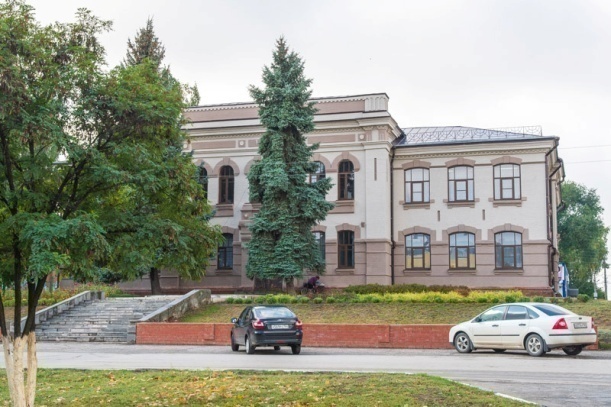 Проведено концертов и развлекательных программед.2766Кол-во музеев и постоянных выставокед.1/6Число посещений музеевчел9019Кол-во парков культуры и отдыхаед.1Количество кинотеатровед.1Количество кино ед.77-посетило киносеансов чел.9250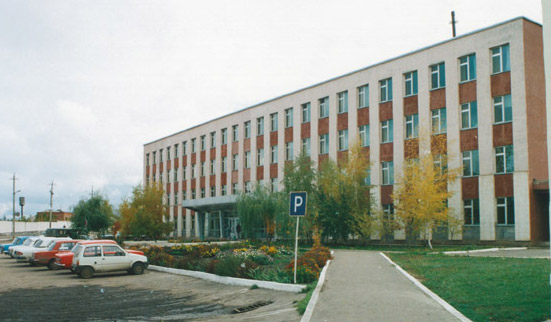 ПоказателиЕд. изм.На 01.07.23г.Кол-во больниц и лечебных стационаров по фактуед.1Обеспеченность населения больничными койками по фактукоек на 10 тыс. чел.37,4Кол-во амбулаторно-поликлинических учрежденийед.4их мощность по фактупосещ. в смену1380Количество фельдшерско-акушерских пунктовед.34Их мощность по фактупосещ. в смену12Обеспеченность населения амбулаторно-поликлиническими участкамипосещ. в смену25по фактупо фактуна 10 тыс. чел.22,5Численность врачей всех специальностейЧисленность врачей всех специальностейчел.75Обеспеченность врачамиОбеспеченность врачамина 10 тыс. чел.12,7Численность среднего медицинского персоналаЧисленность среднего медицинского персоналачел.324Обеспеченность населения средним медицинским персоналомОбеспеченность населения средним медицинским персоналомна 10 тыс. чел.77,2ПоказателиЕд. измеренияНа 01.07.22г.На 01.07.23г.01.07.2023г. в % к 01.07.2022 г.Младенческая смертность (на 1000 новорожденных)усл.ед.00-Коэффициент младенческой смертности (на 1000 новорожденных)усл.ед.00-Заболеваемость наркоманией, на 100 тыс. населенияусл. ед.00-Заболеваемость ВИЧ-инфекцией, на 100 тыс. населенияусл. ед.36,640,7111,2Заболеваемость туберкулезом, на 100 тыс. населенияусл.ед.13,316,9127,1Онкологическая заболеваемость, на 100 тыс. населенияусл.ед.169,5169,499,9Показатели Ед. измер.На 01.07.23 г. Весь жилой фонд:тыс. кв. м.1778,07городской жилищный фондтыс. кв. м.898,68сельский жилищный фонд879,39Частный жилищный фонд 1778,07Государственный жилищный фонд (ведомственный)0Муниципальный жилищный фонд18,61ПоказателиЕд. измер.На 01.07.23 г. Жилищный фондтыс. кв. м.1778,07Ветхий жилой фондтыс. кв. м.-Благоустройство жилищного фонда (общая площадь):-   - водопроводом1778,07   - канализацией1778,07   - центральным отоплением (АГВ)785,06   - ванными (душем)1778,07   - газом1778,07   - горячим водоснабжением1778,07ПоказателиЕд. измеренияна 01.07.2023г.Общая протяженность дорогкм812,5в том числе с твердым покрытиемкм470,6ПоказателиЕд. измерения на 01.07.2023 г.Мощность котельных Гкал/час120,59Количество котельныхшт.39Отпущено тепла населениютыс. Гкал.37977,029Произведено теплатыс. Гкал.59946,869Протяженность тепловых сетейкм.39,281   - МО г. Маркс31,144   - Марксовский район8,137ПоказателиЕд. измеренияНа 01.07.2023 г.Установленная мощность водопроводовтыс. куб. м/сутки4,03Одиночное протяжение уличной сетикм71,746Мощность очистных сооружений – всего:тыс. куб.м. в год6205,0Подано воды в сеть тыс. куб.м.362,743Отпущено воды всем потребителямтыс. куб.м.305,074в том числе населениютыс. куб.м.251,259Коммунально-бытовое водопотребление на жителятыс. куб.м.117,907Пропущено сточных вод через очистные сооружения (без ливневок)тыс. куб.м.148,89Показателиед. изм.      На 01.07.23 г.*      На 01.07.23 г.*      На 01.07.23 г.*Потребность в электроэнергии млн. кВт/ч.38,5138,5138,51Потреблено электроэнергиимлн. кВт/ч.38,6338,6338,63Показателиед. изм.На 01.07.23 г.*На 01.07.23 г.*На 01.07.23 г.*Протяженность воздушных линий и кабельных сетейкм237,1/28,9237,1/28,9237,1/28,9ПоказателиЕд. измеренияна 01.07.23 гСпортивных учрежденийед.109Количество занимающихся в нихчел15997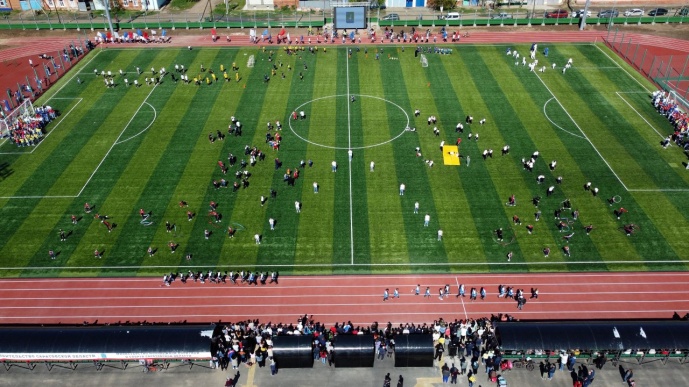 Культивируемые виды спортаед.31Спортивных школед.1-из них специализированныхед.1Количество занимающихся в нихчел.84Стадионовед.1Плавательных бассейновед.1Спортивных залов	ед.39Уровень обеспеченности населенияна 1 тыс. жит.- по спортивным залам %3,9- по плавательным бассейнам %0,1Лагеря, детские загородныеед.1Доля населения, систематически занимающихся физической культурой и спортом%27,6ПоказателиНа 01.07.22 г.На 01.07.23 г.01.07.2023 г. в % к 01.07.2022 гКол-во совершенных преступлений293310105,8в т.ч. тяжких5382154,7Средняя раскрываемость преступлений, %66,350,075,4Раскрываемость  тяжких преступлений,%66,742,964,3ПоказателиНа 01.07.23 г.Районные газеты1Общий тираж газет, экз.100050Профинансировано из средств местного бюджета, тыс. руб.670,7ПоказателиЕд. измеренияНа01.07.2022 г.На 01.07.2023 г.01.07.2023 г. в % к01.07.2022 гБезработные, всего чел.27422782,8из них получающие пособиечел.24119580,9Уровень безработицы%0,80,6885,0Численность ищущих работу граждан, состоящих на учете в службе занятости, всегочел.31424176,7в т.ч. – ищущих работу инвалидов, состоящих на учете в службе занятостичел.717В 2,4 р.б.Коэффициент напряженности (число не занятых безработных на одну вакансию)чел.0,70,3854,3Направлено на общественные работы (в рамках программ занятости)чел.332369,7ПоказателиЕд. изм.Отгружено товаров собственного производства,на 01.07.2023 г.в % к 01.07.2022 г.Объем отгрузки обрабатывающих производств – всеготыс. руб.3 207 863,476,6из них:-производство пищевых продуктов, включая напитки  и табактыс. руб.---текстильное и швейное производствотыс. руб.--- обработка древесины и производство изделий из дереватыс. руб.--- производство резиновых и пластмассовых изделий тыс. руб.--- металлургическое производство и производство готовых металлических изделийтыс. руб.---производство машин и оборудованиятыс. руб.---производство электрооборудования, электронного и оптического оборудованиятыс. руб.---прочие производстватыс. руб.--Обеспечение электрической энергией, газом и паромтыс. руб.-105,8Водоснабжение, водоотведение, организация сбора и утилизации отходов, деятельность по ликвидации загрязненийтыс. руб.--АГРОПРОМЫШЛЕННЫЙ   КОМПЛЕКСПоказателиНа 01.07.23 г.в % к01.07.2022 г.Надой на 1 фуражную корову (кг)10425104,8Яйценоскость (штук)данные отсутствуют-Среднесуточные привесы:Крупного рогатого скота на выращивании, откорме и нагуле (грамм)данные отсутствуют-ПоказателиНа 01.07.23г.Сельхозпредприятия без крестьянских (фермерских) хозяйств – всего32в том числе:- государственные2- акционерные общества, товарищества, ООО27- артели, колхозы-- сельхозкооперативы-Прочие3Крестьянские (фермерские) хозяйства, включая ИП40ПоказателиЕд. изм.на 01.07.23 г.01.07.2023г. в % к 01.07.2022 г.Перевезено грузов крупными и средними предприятиямитыс.т.209,7150,0Перевезено автобусами общего пользованиятыс. пассажиров--Грузооборот (по крупным и средним предприятиям) тыс. т/км15908,593,1Общий пассажирооборот транспорта общего пользования тыс. пасс.км.--ПоказателиНа 01.07.22 г.На 01.07.23 г.01.07.2023г в % к 01.07.2022 гПрибыло, чел.682687100,7Выбыло, чел.77066486,2Миграционный прирост, убыль (-)- 8823-ПОТРЕБИТЕЛЬСКИЙ РЫНОК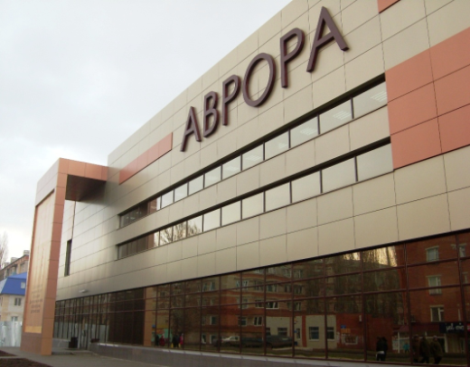 Показателина01.07.2023г.01.07.2023 гв % к01.07.2022 г.Общий объем розничного товарооборота2 005 421,0107,7Оборот общественного питания 15 348,0103,8Наименование отраслиКол-во субъектов на01.04.22г.Кол-во субъектов на 01.04.23г.01.04.2023г. в % к 01.04.2022 г.Обрабатывающие производства3234106,3Сельское хозяйство, охота и лесное хозяйство3838100,0Добыча полезных ископаемых33100,0Обеспечение электрической энергией, газом и паром; кондиционирование воздуха23150,0Оптовая и розничная торговля; ремонт автотранспортных средств, мотоциклов757093,3Гостиницы и предприятия общественного питания89112,5Транспортировка и хранение1011110,0Финансовая и страховая деятельность77100,0Деятельность по операциям с недвижимым имуществом434195,3Государственное управление2324104,3Образование574985,9Здравоохранение и предоставление социальных услуг191894,7Строительство2527108,0прочие252496,0Всего:42541497,4РАЗДЕЛ Y. ИНВЕСТИЦИИРАЗДЕЛ Y. ИНВЕСТИЦИИРАЗДЕЛ Y. ИНВЕСТИЦИИРАЗДЕЛ Y. ИНВЕСТИЦИИРАЗДЕЛ Y. ИНВЕСТИЦИИРАЗДЕЛ Y. ИНВЕСТИЦИИПоказателиЕд. измеренияНа 01.07.22г.На 01.07.23г.01.07.2023 г. в % к  01.07.2022 г.Инвестиции в основной капитал по крупным и средним предприятиям, в т.ч.тыс. руб.216574625821289,0-здания (кроме жилых) и сооружения, расходы на улучшение земельтыс. руб.1683928398350,0-машины, оборудование тыс. руб.-370511--объекты интеллектуальной собственноститыс. руб.отсут. данныеотсут. данные-- прочиетыс. руб.11341171327,0в 15,1 р.б.Объем инвестиций в основной капитал, рублей на одного жителя районаруб.3671,010809в 2,9 р.б.Ввод в действие жилых домов, общей площадикв.м.19558,01465375,0Источники  финансированиятыс. руб.Уд.вес в общем объеме, %Всего инвестиций в основной капитал по крупным и средним предприятиям, из них:625821,0100Собственные средства,372476,059,5Привлеченные средства, из них:253345,040,5кредиты банков--за счет заемных средств других организаций--бюджетные средства, в том числе:3683,05,9- из федерального бюджета9953,01,6- из областного бюджета19477,03,1-из местного бюджета7400,01,2Средства внебюджетных фондов--Прочие19140,3РАЗДЕЛ  YI.     ФИНАНСЫПоказателиНа 01.07.22 г.На 01.07.23 г.01.07.2023г. % к 01.07.2022г.Доходы – всего738427,61025470,1138,8в том числеСобственные доходы169476,6225120,1132,8из них:-налог на доходы с физических лиц78030,188949,8113,9-акцизы на нефтепродукты24874,526092,8104,9Налоги на совокупный доход в т.ч. 19633,464935,1В 3,3 р.б.- единый налог на вмененный доход-32,0-72,4226,3- единый сельскохозяйственный налог16911,162876,7В 3,7 р.б.-патентная система налогообложения 2754,32130,877,3Налог на имущество – всего, в т.ч.21757,516961,377,9     - налог на имущество физических лиц1710,7-426,3-     - земельный налог7259,65717,178,7     - транспортный налог12787,211670,591,3Госпошлина, сборы4790,25055,7105,5Неналоговые доходы в т.ч.20390,923125,4113,4    - доходы от использования имущества находящегося в государственной и муниципальной собственности8771,711304,5128,8Безвозмездные поступления568950,4800350140,7ПоказателиНа 01.07.2022 г.На 01.07.2023 г.01.07.2023 г в % к 01.07.2022 годуРасходы – всего  (тыс. руб.)772773,31036477,8134,1Общегосударственные вопросы70169,481382,0115,9Национальная оборона705,9832,2117,9Национальная безопасность и правоохранительнаядеятельность1978,11879,094,9Национальная экономика24418,742474,3173,9Жилищно-коммунальное хозяйство37159,9235580,9В 6,3 р.б.Образование505462,6579648,1114,7Культура, кинематография53857,758664,5108,9Социальная политика12804,513485,9105,3Физическая культура и спорт14830,620373,7137,4Обслуживание государственного и муниципального долга6351695,3В 2,7 р.б.Профицит бюджета (+), дефицит бюджета (-)15653,7-11007,7-Источники внутреннего финансирования- 15653,711007,7-РАЗДЕЛ  YII.    МАЛЫЙ  БИЗНЕСПоказателиЕд. изм.на01.07.22г.на01.07.23г.01.07.2023 г. в %к 01.07.2022г.Количество организаций, применяющих упрощенную систему налогообложенияед.10241026100,2Количество организаций, применяющих патентную систему налогообложенияед.470489104,0Численность самозанятыхчел.17742839В 1,6 р.б.Численность предпринимателейчел.11181176105,2